EXCAVATION & TRENCHINGPROTECTIVE SUPPORT SYSTEMS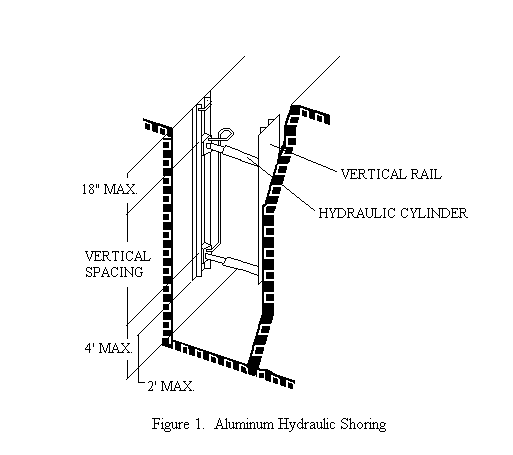 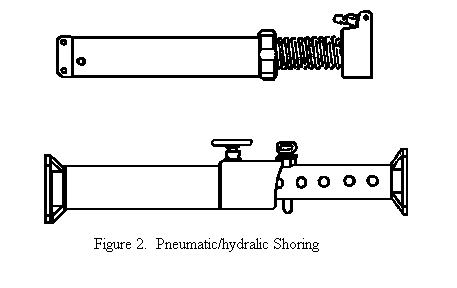 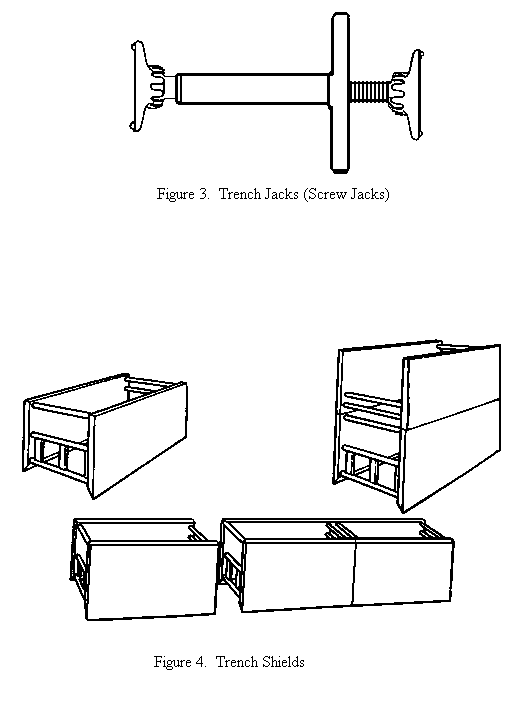 